Тест: "Электромеханик 4 уровень".Задание №1Задание №1Задание №1Какое устройство безопасности отвечает за контроль слабины каждого каната в отдельности?Какое устройство безопасности отвечает за контроль слабины каждого каната в отдельности?Какое устройство безопасности отвечает за контроль слабины каждого каната в отдельности?Выберите один из 6 вариантов ответа:Выберите один из 6 вариантов ответа:Выберите один из 6 вариантов ответа:1)Грузовзвешивающее устройство2)ДУСК3)Ограничитель скорости4)Ловители плавного торможения5)СПК6)Устройство, предотвращающее спадание канатовЗадание №2Задание №2Задание №2Выберите правильный вариант, представленный на рисунке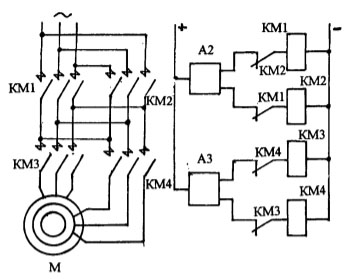 Выберите правильный вариант, представленный на рисункеВыберите правильный вариант, представленный на рисункеВыберите один из 2 вариантов ответа:Выберите один из 2 вариантов ответа:Выберите один из 2 вариантов ответа:1)Силовая схема односкоростного асинхронного привода лифта2)Силовая схема двухскоростного нерегулируемого асинхронного привода лифтаЗадание №3Задание №3Задание №3Устройством безопасности, выполняющим функцию остановки и удержания кабины на направляющих при увеличении скорости движения кабины вниз является?Устройством безопасности, выполняющим функцию остановки и удержания кабины на направляющих при увеличении скорости движения кабины вниз является?Устройством безопасности, выполняющим функцию остановки и удержания кабины на направляющих при увеличении скорости движения кабины вниз является?Выберите один из 4 вариантов ответа:Выберите один из 4 вариантов ответа:Выберите один из 4 вариантов ответа:1)Тормозное устройство2)Буфер3)Ловители4)Ограничитель скоростиЗадание №4Задание №4Задание №4В соответствии с рисунком выберите элементы масляного буфера с выходными отверстиями во внутреннем цилиндре: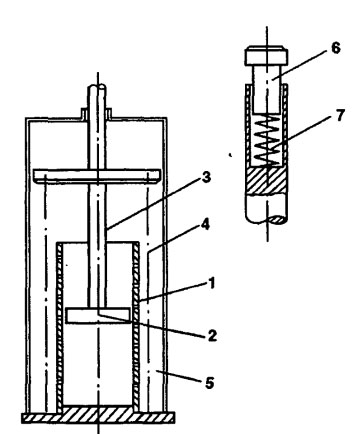 В соответствии с рисунком выберите элементы масляного буфера с выходными отверстиями во внутреннем цилиндре:В соответствии с рисунком выберите элементы масляного буфера с выходными отверстиями во внутреннем цилиндре:Укажите порядок следования всех 7 вариантов ответа:Укажите порядок следования всех 7 вариантов ответа:Укажите порядок следования всех 7 вариантов ответа:1)поршень2)шток поршня3)масляный резервуар4)сжатая пружина5)внутренний цилиндр6)ускорительная пружина7)контактный блокЗадание №5Задание №5Задание №5Какие действия необходимо выполнять при проведении технического обслуживания системы управления лифтом?Какие действия необходимо выполнять при проведении технического обслуживания системы управления лифтом?Какие действия необходимо выполнять при проведении технического обслуживания системы управления лифтом?Выберите несколько из 7 вариантов ответа:Выберите несколько из 7 вариантов ответа:Выберите несколько из 7 вариантов ответа:1)Провести внешний осмотр с целью проверки состояния паек, надежность крепления деталей и узлов2)Проверить надежность заземления3)Протестировать основные узлы специальным оборудованием4)Проверить наличие запасных элементов5)Проверить надежность соединений6)Очистить детали и узлы шкафа управления от пыли и следов коррозии7)Произвести замену платЗадание №6Задание №6Задание №6Система планово-предупредительных ремонтов включает в себя:Система планово-предупредительных ремонтов включает в себя:Система планово-предупредительных ремонтов включает в себя:Выберите несколько из 5 вариантов ответа:Выберите несколько из 5 вариантов ответа:Выберите несколько из 5 вариантов ответа:1)Техническое обслуживание2)Периодическое освидетельствование3)Модернизацию или замену лифта, выработавшего назначенный срок службы4)Капитальный ремонт (замена оборудования)5)Аварийно-восстановительный ремонтЗадание №7Задание №7Задание №7Какое устройство используется для обеспечения натяжения каната ограничителя скорости?Какое устройство используется для обеспечения натяжения каната ограничителя скорости?Какое устройство используется для обеспечения натяжения каната ограничителя скорости?Выберите один из 4 вариантов ответа:Выберите один из 4 вариантов ответа:Выберите один из 4 вариантов ответа:1)Натяжное устройство2)Балансирная подвеска3)Ловители4)Ограничитель скоростиЗадание №8Задание №8Задание №8Выберите скорость подъема кабины быстроходных лифтов Выберите скорость подъема кабины быстроходных лифтов Выберите скорость подъема кабины быстроходных лифтов Выберите один из 3 вариантов ответа:Выберите один из 3 вариантов ответа:Выберите один из 3 вариантов ответа:1)до 1м/с 2)2м/с и более3)с 1.4 до 2 м/с Задание №9Задание №9Задание №9Тормозное устройство  - это….Тормозное устройство  - это….Тормозное устройство  - это….Выберите один из 4 вариантов ответа:Выберите один из 4 вариантов ответа:Выберите один из 4 вариантов ответа:1)Механизм,  который фиксирует положение кабины2)Электрическая машина (электромеханический преобразователь), в которой электрическая энергия преобразуется в механическую3)Электро-механизм,  который преобразует электрическую энергию в поступательную, посредством создания магнитного поля. Устанавливается на полумуфте со стороны входного вала редуктора и находится в нормально-замкнутом состоянии4)Электроагрегат, который осуществляет плавное торможение лифтаЗадание №10Задание №10Задание №10По какому принципу производится отбраковка стальных канатов?По какому принципу производится отбраковка стальных канатов?По какому принципу производится отбраковка стальных канатов?Выберите один из 4 вариантов ответа:Выберите один из 4 вариантов ответа:Выберите один из 4 вариантов ответа:1)По числу обрывов проволок на длине одного шага свивки каната, далее это количество сравнивается с числом допустимых обрывов проволок2)По распусканию части пряди каната на расстоянии 1 м3)По наличию 20 обрывов проволок на всей длине каната4)По фактическим замерам диаметра каната и сравнению с допустимым значением при износе и коррозии